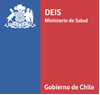 Modificaciones REMSerie A Versión 1.1 2022Departamento de Estadística e Información de SaludDiciembre 2021INTRODUCCIÓNEn la necesidad de dar respuesta a la implementación de la Estrategia de Cuidado Integral Centrado en las Personas (ECICEP), es que se hace necesario realizar modificaciones a la versión 1.0.Secciones a modificar:REM A05, sección V: Ingresos integrales de personas con condiciones crónicas en atención primaria.Se incorporan columnas para el registro de los ingresos realizados por: Dupla (Medico + Profesional no Médico), Médico/a, otro profesional y los ingresos realizados en domicilio.REM A26, sección A: Visitas domiciliarias integrales a familias (establecimientos APS).Se incorpora fila para el registro de: Familia con integrante con multimorbilidad crónica y columna para el registro de Multimorbilidad crónica.